DIFUSIÓNREDES SOCIALES AYUNTAMIENTO VILLA HERMOSA
Instagram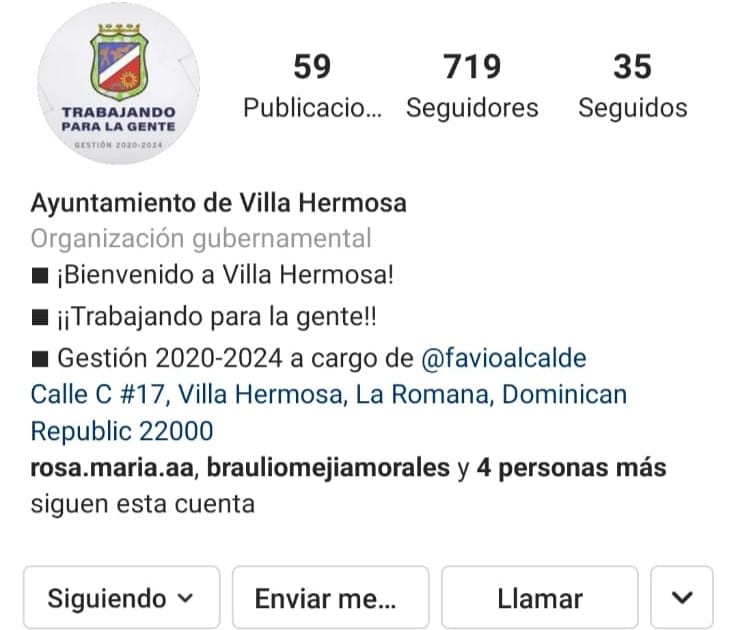 FACEBOOK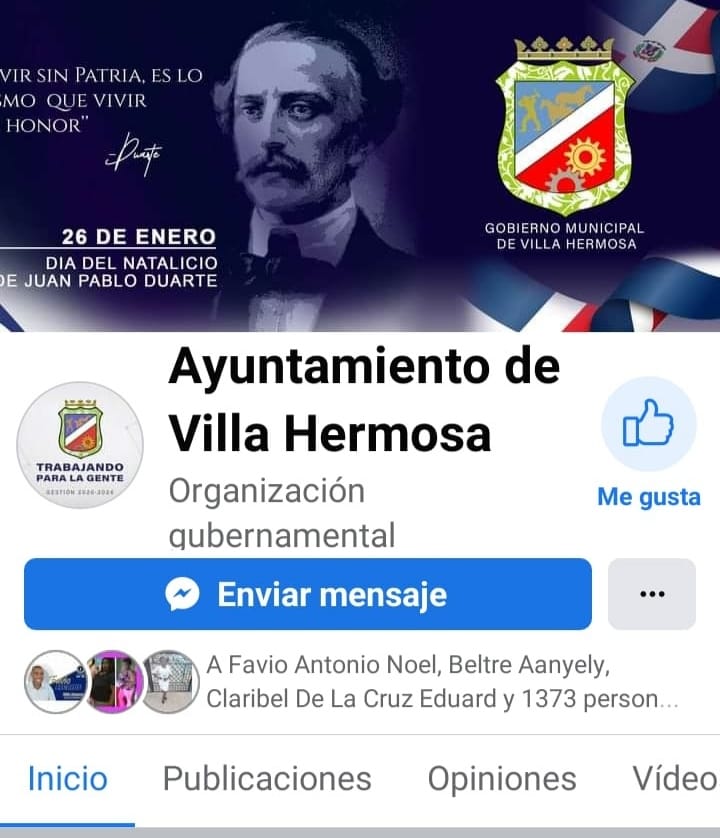 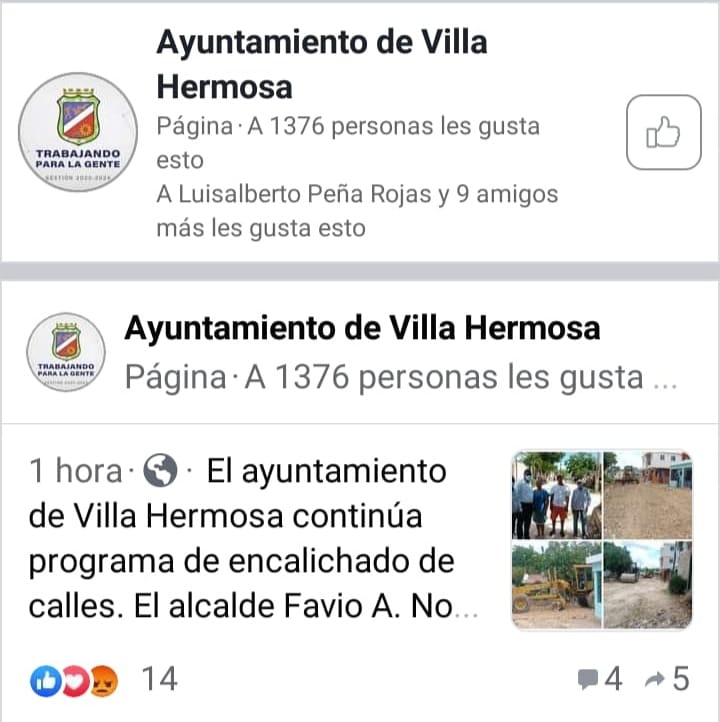 